INDICAÇÃO N° 074/2022Senhor PresidenteSenhores VereadoresIndicamos o encaminhamento ao Poder Executivo Municipal, após os trâmites regimentais desta Indicação, que através do setor competente, estude a viabilidade de providenciar um redutor de velocidade em frente ao Lar de Idosos Trindade, no bairro Boa Vista.JustificativaÉ uma solicitação dos proprietários da referida instituição.Sala de Sessões da Câmara, 03 de junho de 2022.Márcio Cristiano Vogel       Vitor Ernesto Krabbe       Jorge Paulo Hagemann       Secretário                           Presidente                     Vice-Presidente          ESTADO DO RIO GRANDE DO SUL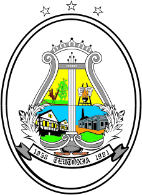 CÂMARA DE VEREADORES DETEUTÔNIA